IXОткрытый региональный чемпионат Пензенская область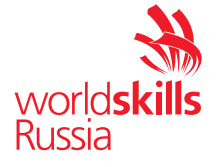 «Молодые профессионалы»WorldSkillsRussia 2022SMP план работы площадкиКомпетенция «ВЕБ-ТЕХНОЛОГИИ», основная возрастная группаДеньВремяОписаниеС-2с 09:00 до 19:0018 февраля 2022г. пятницаС-209:00 – 15:00Настройка сервера для проведения чемпионатаС-215:00 – 19:00Прием площадки главным экспертом.Работа экспертов чемпионатаРегистрация экспертов на конкурсной площадке. Распределение ролей экспертов. Внесение от 30% изменений в конкурсное задание. Обсуждение критериев оценки. Ответы на вопросы. Подписание протокола утверждения конкурсной документации. Внесение схемы оценивания в систему CIS, блокировка схемы.Подготовка экспертами медиафайлов конкурсных заданий.С-1с 9:00 до 16:0019 февраля 2022 г. субботаС-109:00 – 10:00Заезд участников соревнований, сбор участников на площадкеС-110:00 – 13:00Инструктаж по технике безопасности с участниками (протокол).Жеребьевка участников (протокол).Подготовка рабочих мест (подключение клавиатур, сбор музыки и др.). Знакомство участников с площадкой и оборудованием (протокол).С-113:00 – 14:00ОбедС-114:00 – 16:00Знакомство участников с конкурсным заданием (протокол).Ответы на вопросы участников и экспертов.С1с 8:30 до 16:2020 февраля 2022 г. воскресеньеС108:30 – 09:00Сбор участников соревнований. Инструктаж по ОТ и ТБ. Выдача задания, обсуждение, вопросы экспертуС109:00 – 12:10Выполнение Задания Модуль 1. (включая 10 минутный перерыв)С112:10 – 13:10ОбедС113:10 – 16:20Выполнение Задания Модуль 1 (продолжение). (включая 10 минутный перерыв)С2с 8:30 до 16:2521 февраля 2022 г. понедельникС208:30 – 09:00Сбор участников соревнований. Выдача задания, обсуждение, вопросы экспертуС209:00 – 12:10Выполнение Задания Модуль 2. (включая 10 минутный перерыв)Экспертная оценка работы - Проверка Модуля 1С212:10 – 13:10ОбедС213.10 – 13.25Выдача задания, обсуждение, вопросы экспертуС213:25 – 16:25Выполнение Задания Модуль 3. (включая 10 минутный перерыв) Экспертная оценка работы - Проверка Модуля 2, завершение проверки Модуля 1С3с 8:30 до 21:0022февраля 2022 г. вторникС308:30 – 09:00Сбор участников соревнований. Выдача задания, обсуждение, вопросы эксперту.С309:00 – 12:10Выполнение Задания Модуль 4 (включая 10 минутный перерыв) Экспертная оценка работы - Проверка Модуля 3С312:10 – 13:10ОбедС313:10 – 14:10Выполнение Задания Модуль 4 (продолжение). Экспертная оценка работы – Продолжениепроверки Модуля 3С314:20 – 14:50Подведение итогов дня с участникамиС314:10 – 21:00Экспертная оценка работы. Проверка Модуля 4. Подведение итогов чемпионата, занесение результатов в CIS, блокировка оценок. Подписание протоколов.